Казахский научно-исследовательский институт онкологии и радиологии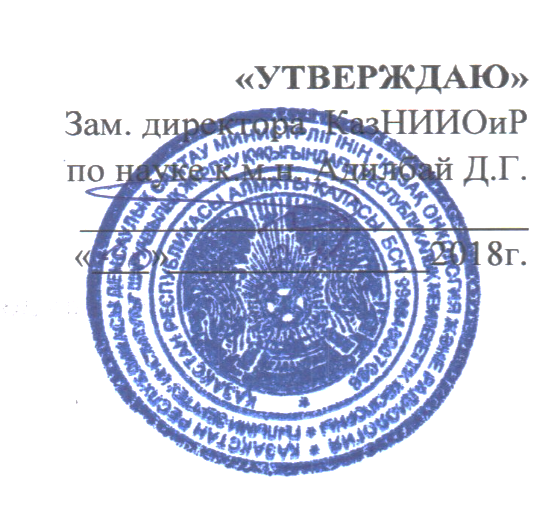 РАБОЧАЯ УЧЕБНАЯ ПРОГРАММАНаименование цикла: Ранняя диагностика и  лечение рака кожи и меланомы Вид обучения: повышение квалификации (ПК)Контингент слушателей: врачи онкологиКоличество учебных часов на цикле: 216/4 неделиЛекции:16 ч.Семинарских занятий: 32 ч.Практических занятий: 96 ч.Самостоятельная работа слушателя: 72 ч.Форма контроля: тестирование, экзаменАлматы, 2018 Рабочая учебная программа составлена на основании:-государственного стандарта дополнительного образования по специальности «Онкология», утвержденного Приказом министра здравоохранения РК №778 от 26.11.09 г.-типовой учебной программы дополнительного медицинского образования РК по специальности «Онкология», утвержденного Приказом министра здравоохранения РК №916 от 23.11.10 г.Рабочая учебная программа составлена: д.м.н. Савхатовым Д.Х., к.м.н. Серикбаевым Г.С., к.м.н. Тулеуовой Д.А.Рабочая учебная программа обсуждена и одобрена на Учебно-методическом Совете Казахского НИИ онкологии и радиологииПротокол № __                                                       «___»_________________2018	Пояснительная записка.      Настоящая учебная программа предназначена для повышения квалификации врачей онкологов больниц и поликлиник.       Цель обучения -  повышение  квалификации  врачей-онкологов  больниц, поликлиник и онкологических диспансеров. Обучение современным методам диагностики и лечения основных доброкачественных и злокачественных заболеваний кожи, что в конечном итоге обеспечит раннюю диагностику онкологических заболеваний и повысит онкологическую настороженность врачей общей лечебной сети, повысит качество оказания высокоспециализированной помощи этому контингенту больных.     Продолжительность обучения на цикле – 1 месяц (216 часов).     Для выполнения данной программы в процессе обучения используются следующие виды занятий: лекции, практические занятия и семинары на базе консультативно-приемного отделения, отделения лучевой диагностики, отделения  опухолей костей и мягких тканей, радиологических отделений ДЛТ-1, ДЛТ-2, отделения химиотерапии Казахского научно-исследовательского института онкологии и радиологии.     Для выполнения всей программы КазНИИ онкологии и радиологии располагает  соответствующим оборудованием и подготовленными преподавателями, способными обеспечить преподавание всех курсов и разделов данной программы.     Обязательным является выполнение базисных знаний и навыков слушателей перед началом обучения. В процессе обучения проводится поэтапный (рубежный) контроль. Заключительный экзамен проводится по окончании циклов, при этом используются различные формы контроля (опрос, тестовый контроль, ситуационные задачи и др.). После успешного завершения циклов слушатель получает свидетельство о повышении квалификации.   Цель цикла повышения квалификации – продолжение клинической  подготовки врачей-онкологов больниц и поликлиник, имеющих стаж работы по специальности не менее 3 лет, приобретение ими специальных теоретических знаний, практических умений и навыков в проведении различных этапов операций при опухолях кожи, гарантии качества лечения для самостоятельной работы.Задачи изучения дисциплины:Слушатель должен знать:основы законодательства о здравоохранении и директивные документы, определяющие деятельность органов и учреждений здравоохранения; общие вопросы организации онкологической помощи в Республике Казахстан;основные принципы диагностики  опухолей костей, мягких тканей и кожи;лучевые методы визуализации больных с опухолями костей, мягких тканей и кожи, их принципы и этапы;морфологическое исследование в диагностике опухолей костей, мягких тканей и кожи;цитологическое исследование в диагностике опухолей костей, мягких тканей и кожи;принципы и методы хирургического лечения опухолей костей, мягких тканей и кожи;основные способы и методы лучевой терапии при опухолях костей, мягких тканей и кожи;основы предоперационной подготовки;клинику злокачественных опухолей костей, мягких тканей и кожи, их диагностику;показания и противопоказания к применению оперативного лечения, лучевой и химиотерапии при различных локализациях и морфологической структуры опухолей костей, мягких тканей и кожи;послеоперационные осложнения;лучевые реакции и осложнения;вопросы реабилитации онкологических больных после оперативного лечения при опухолях костей, мягких тканей и кожи;вопросы организации и деятельности медицинской службы гражданской обороны;формы и методы санитарно-просветительской работы с населением;врач-онколог больниц и поликлиник должен знать профилактику, уметь диагностировать и оказывать необходимую помощь при следующих неотложных состояниях:шок;острая кровопотеря, профузное кровотечение;острая сердечная недостаточность;острая дыхательная недостаточность, в т.ч. асфиксия;врач-онколог больниц и поликлиник должен уметь установить диагноз и провести необходимое лечение при следующих локализациях опухоли:опухоли кожи;опухоли костей;опухоли мягких тканей;     Слушатель должен владеть:интерпретацией  данных специальных методов исследования (лабораторных, рентгенологических, радиоизотопных)навыками пункционной биопсии опухолей кожи;навыками взятия соскоба опухолей кожи;основами предоперационной подготовки больных опухолями кожи;этапами оперативного вмешательства при различных локализациях опухолей кожи;реабилитационными мероприятиями;Учебно-тематический план по циклу повышения классификации«Диагностика и  лечение опухолей кожи и меланомы»3. Тематический план лекций 4. Тематический план семинаров5. Тематический план практических занятий 6. Тематика самостоятельной работы слушателя7. Методы оценки знаний1. Базисный контроль знаний: тестирование. 2. Итоговый экзамен: билеты, ситуационные задачи.3.Знания слушателей оцениваются по пятибалльной системе с оценкой зачтено, не зачтено.8. Обязательная и дополнительная литература:Обязательная:Клиническая онкология. Абисатов К.А.  Алматы, 2008 г.Онкология. Агаев И.Н. М., 2005 г.Избранные лекции по клинической онкологии под ред. Чиссова В.И. и др. М., 2000 г.Клинические лекции по онкологии.  Лалетина В.Г., Щербатых А.В. М., 2009 г.Онкология: учебник с компакт-диском под ред. Чиссова В.И., Дарьяловой С.Л. М.,2000 г. Приказ Министра здравоохранения Республики Казахстан от 2 августа 2013 года № 452 об утверждении стандарта организации оказания онкологической помощи населению Республики КазахстанПриказ и.о. Министра здравоохранения Республики Казахстан от 10 января 2014 года № 16 о внесении изменения и дополнений в приказ и.о. Министра здравоохранения Республики Казахстан от 12 августа 2011 года № 540 «Об утверждении Положения о деятельности организаций здравоохранения, оказывающих онкологическую помощь населению Республики Казахстан»КОДЕКС РЕСПУБЛИКИ КАЗАХСТАН О ЗДОРОВЬЕ НАРОДА И СИСТЕМЕ ЗДРАВООХРАНЕНИЯ (с изменениями и дополнениями по состоянию на 06.04.2015 г.)УКАЗ ПРЕЗИДЕНТА РЕСПУБЛИКИ КАЗАХСТАН об утверждении Государственной программы развития здравоохранения Республики Казахстан «Саламатты Қазақстан» на 2011-2015 годы (с изменениями и дополнениями по состоянию на 02.07.2014 г.)Приказ   №206  от  24 мая 1995 года  МЗ РК  "О мерах по дальнейшему улучшению онкологической службы Казахстана"Постановление правительства Республики Казахстан от 30 марта 2000 года №468  "Об утверждении перечня социально значимых заболеваний и заболеваний, представляющих опасность для окружающих".Приказ Комитета здравоохранения МОК и З  от 9 декабря 1999 года №73 "О совершенствований онкологической помощи населению Республики Казахстан".Дополнительная:Онкология поликлинического врача. Павлов К.А. Издательство "Медицина", 1983 г.Ранняя  диагностика  рака (методические указания) под ред. проф. Арзыкулова Ж.А. Алматы, 2003 г.Учет и отчетность в онкологической службе (методические указания) под ред. проф. Арзыкулова Ж.А. Алматы, 2003 гПриказ   №206  от  24 мая 1995 года  МЗ РК  "О мерах по дальнейшему улучшению онкологической службы Казахстана"Постановление правительства Республики Казахстан от 30 марта 2000 года №468  "Об утверждении перечня социально значимых заболеваний и заболеваний, представляющих опасность для окружающих".Приказ Комитета здравоохранения МОК и З  от 9 декабря 1999 года №73 "О совершенствований онкологической помощи населению Республики Казахстан".Онкология. Абисатов Х.А., Есенкулов А.Е. Алматы, 1999 г.№ п/пТемы занятийКоличество учебных часовКоличество учебных часовКоличество учебных часовКоличество учебных часовВсего часов№ п/пТемы занятийлекцийсеминарыпракт. занятСРСВсего часов1Опухоли кожи доброкачественные241410301.1Доброкачественные опухоли кожи. 1.2Предраковые заболевания. Частота малигнизации.1.3Хирургическое лечение доброкачественных опухолей.2Опухоли кожи злокачественные2101614422.1Злокачественные опухоли кожи. Частота злокачественных опухолей кожи в структуре общей онкологической заболеваемости. Смертность от злокачественных опухолей кожи в структуре смертности от онкологических заболеваний. Биологические особенности и их классификация. Закономерности метастазирования и рецидивирования. Морфологические формы. Международная классификация опухолей кожи.2.2Общие принципы диагностики и лечения: показания и противопоказания к хирургическому лечению, лучевой терапии, химиотерапии. Результаты лечения и прогноз при злокачественных опухолях кожи. Отдаленные результаты радикального хирургического лечения.3.3Опухоли губы24168303.1Злокачественные новообразования губы. Этиология. Предраковые заболевания. Частота злокачественных опухолей губы структуре общей онкологической заболеваемости. Смертность от злокачественных опухолей губы в структуре смертности от онкологических заболеваний. Биологические особенности и их классификация. Закономерности метастазирования и рецидивирования. Морфологические формы. Международная классификация опухолей губы.3.2Клиника и диагностика злокачественных опухолей губы. Дифференциальная диагностика. Классификация.3.3Общие принципы лечения злокачественных опухолей губы (хирургическое, комбинированное, комплексное)4Меланома кожи.461414384.1Меланома кожи. Клиника.  Диагностика. Классификация.4.2Общие принципы лечения меланомы кожи.5Методы лечения опухолей кожи, губы, меланомы442012405.1Роль реконструктивной хирургии при опухолях кожи.5.2Роль пластической хирургии при опухолях кожи.5.3Роль реконструктивно-пластической хирургии при опухолях губы5.4Ультразвуковая диагностика опухолей кожи и губы.5.5Общие принципы лечения опухолей кожи.5.6Показания и противопоказания к хирургическому лечению, лучевой терапии, химиотерапии, гормонотерапии.5.7Криохирургия при раке кожи.5.8Современные методы лечения опухолей кожи.5.9Методы обезболивания при инструментальной диагностике опухолей кожи.6.0Методика забора материала при диагностике опухолей кожи.6.1Пигментные опухоли кожи.6.2Эпителиальные и неэпителиальные  опухоли кожи.7.0Роль лучевой терапии в лечении опухолей кожи.7.1Общие принципы химиотерапии при раке кожи.7.2Методы анестезии, интенсивной терапии больных с опухолями кожи.7.3Диагностика опухолей кожи241614367.4Этика и деонтология в онкологии.7.5Морфологическая диагностика опухолей кожи7.6Рентгенодиагностика опухолей кожи.7.7Методы комбинированного лечения при опухолях кожи7.8Сосудистые опухоли. Клиника.  Диагностика. Лечение.7.9Криохирургия. Роль и место в современной практической онкологии.8.0Современные методы хирургического лечения кожи8.1Трудности и ошибки при диагностике опухолей кожи и меланомы35Рубежный контроль.36Итоговое занятие, экзамен.Итого:16329672216№ п/пНаименования тем лекцийКраткое содержание Объем часовДоброкачественные опухоли кожи Доброкачественные опухоли кожи. Предраковые заболевания. Частота малигнизации. Тактика ведения.1Злокачественные опухоли кожи. Злокачественные опухоли кожи. Частота злокачественных опухолей кожи в структуре общей онкологической заболеваемости. Смертность от злокачественных опухолей кожи в структуре смертности от онкологических заболеваний. Биологические особенности и их классификация. Закономерности метастазирования и рецидивирования. Морфологические формы. Международная классификация опухолей кожи1Клиника злокачественных опухолей кожи: общие симптомы, местные проявления, их роль в ранней диагностике, зависимость клинического течения от морфологической формы..Клиника злокачественных опухолей кожи: общие симптомы, местные проявления, их роль в ранней диагностике, зависимость клинического течения от морфологической формы. Симптоматика опухолей кожи, зависимость клинической картины от локализации опухоли2Меланома кожиМеланома кожи. Частота меланомы кожи в структуре общей онкологической заболеваемости. Смертность от меланомы кожи в структуре смертности от онкологических заболеваний. Биологические особенности и их классификация. Закономерности метастазирования и рецидивирования. Морфологические формы. Международная классификация меланомы кожи.2Злокачественные новообразования губы. Злокачественные новообразования губы. Этиология. Предраковые заболевания. Частота злокачественных опухолей губы структуре общей онкологической заболеваемости. Смертность от злокачественных опухолей губы в структуре смертности от онкологических заболеваний. Биологические особенности и их классификация. Закономерности метастазирования и рецидивирования. Морфологические формы. Международная классификация опухолей губы.1Метастатическая меланомаДиагностика метастатической меланомы1Меланома кожиОбщие принципы лечения меланомы кожи2Меланома кожиСовременные аспекты лечения меланомы кожи1Меланома кожи. Меланома кожи. Клиника.  Диагностика. Классификация.1Лучевая терапия рака кожиРоль лучевой терапии в лечении опухолей кожи.1Меланома кожиРоль конформной лучевой терапии при метастатической меланоме кожи1Сосудистые опухоли. Сосудистые опухоли. Клиника.  Диагностика. Лечение.1Этика и деонтология в онкологии.Этика и деонтология в онкологии.1Итого:16№ п/пНаименования тем семинарских занятий Краткое содержание Объем часовОбщие принципы лечения Общие принципы лечения (хирургическое, комбинированное, комплексное): показания и противопоказания к хирургическому лечению, лучевой терапии, химиотерапии.2Злокачественные опухоли мягких тканей. Злокачественные опухоли мягких тканей. Частота злокачественных опухолей мягких тканей в структуре общей онкологической заболеваемости. Биологические особенности и их классификация. Закономерности метастазирования и рецидивирования. Морфологические формы.3Хирургическое лечение злокачественных опухолей кожи.Хирургическое лечение злокачественных опухолей кожи.3Общие принципы лечения злокачественных опухолей губы Общие принципы лечения злокачественных опухолей губы (хирургическое, комбинированное, комплексное)3Общие принципы лечения метастатических опухолей  костей.Общие принципы лечения метастатических опухолей  костей.2Роль реконструктивно-пластической хирургии при опухолях костей.Роль реконструктивно-пластической хирургии при опухолях костей.2Роль реконструктивно-пластической хирургии при опухолях кожи.Роль реконструктивно-пластической хирургии при опухолях кожи.2Роль реконструктивно-пластической хирургии при опухолях мягких тканей.Роль реконструктивно-пластической хирургии при опухолях мягких тканей2Ультразвуковая диагностика опухолей кожи и мягких тканей.Ультразвуковая диагностика опухолей кожи и мягких тканей.2Общие принципы лечения опухолей опорно-двигательного аппарата.Общие принципы лечения опухолей опорно-двигательного аппарата.2Показания и противопоказания к хирургическому лечению, лучевой терапии, химиотерапии, гормонотерапии.Показания и противопоказания к хирургическому лечению, лучевой терапии, химиотерапии, гормонотерапии.2Криохирургия при раке кожи.Криохирургия при раке кожи.3Современные методы лечения первичных и вторичных опухолей позвоночника.Современные методы лечения первичных и вторичных опухолей позвоночника.2Рубежный контроль.1Итоговое занятие, экзамен.1Итого:32№ п/пНаименования тем практических занятийКраткое содержаниеОбъем часовДоброкачественные опухоли кожи. Злокачественные опухоли костей. Предраковые заболевания опухолей кожи. Частота малигнизации. Лечение доброкачественных опухолей кожи. Злокачественные опухоли кожи. Клиника.  Диагностика. Принципы лечения. Частота злокачественных опухолей костей в структуре общей онкологической заболеваемости. Частота злокачественных опухолей кожи среди опухолей.4Закономерности метастазирования и рецидивирования опухолей. Морфологические формы. Международная классификация опухолей костей.Смертность от злокачественных опухолей кожи в структуре смертности от онкологических заболеваний. Биологические особенности и их классификация.4Диагностика: лабораторные методы, роль рентгенологических методов, радиоизотопные методы исследования в диагностике (сканирование), значение ангиографических методов исследования в диагностике опухолей кожи.Лабораторные  методы исследования в диагностике злокачественных опухолей кожи, роль рентгенологических методов исследования в диагностике опухолей кожи (рентгенография, МРТ, КТ исследование, ультразвуковые методы исследования), радиоизотопные методы исследования в диагностике (сканирование), значение ангиографических методов исследования в диагностике опухолей кожи.4Доброкачественные опухоли кожи. Хирургическое и консервативное лечение доброкачественных  опухолей.Предраковые заболевания опухолей кожи. Частота малигнизации. Лечение доброкачественных опухолей кожи. Клиника и диагностика доброкачественных опухолей кожи.4Диагностика злокачественных опухолей кожи: общие симптомы, местные проявления и  их роль в ранней диагностике. Лабораторные методы исследования в диагностике злокачественных опухолей кожи. Общие симптомы, местные проявления и  их роль в ранней диагностике, зависимость клинического течения от морфологической формы злокачественных опухолей кожи.4Роль рентгенологических методов исследования в диагностике опухолей кожи (КТ, МРТ, УЗИ)Роль рентгенологических методов исследования в диагностике опухолей кожи (рентгенография, МРТ, КТ исследование, ультразвуковые методы исследования)4Клиника злокачественных опухолей кожи: общие симптомы, местные проявления и  их роль в ранней диагностике.Злокачественные опухоли кожи. Клиника, диагностика и принципы лечения. Частота возникновения злокачественных опухолей кожи в структуре общей онкологической заболеваемости. Биологические особенности и их классификация. Закономерности метастазирования и рецидивирования. Морфологические формы. Международная классификация кожи.4Общие методы лечения злокачественных опухолей кожи (хирургическое, комбинированное, комплексное)Показания и противопоказания к хирургическому лечению, лучевой терапии, химиотерапии.  Особенности операции удаления опухолей при злокачественных опухолях  кожи.4Общие принципы диагностики и лечения: показания и противопоказания к хирургическому лечению, лучевой терапии, химиотерапии. Показания и противопоказания к хирургическому лечению, лучевой терапии, химиотерапии. Хирургическое лечение злокачественных опухолей кожи. 4Результаты лечения и прогноз при злокачественных опухолях кожи. Отдаленные результаты радикального хирургического лечения.Результаты лечения и прогноз при злокачественных опухолях кожи. Отдаленные результаты радикального хирургического лечения.4Клиника и диагностика злокачественных опухолей губы. Дифференциальная диагностика. Классификация.Предопухолевые заболевания губы. Злокачественные новообразования губы. Статистические данные. Биологические особенности. Закономерности метастазирования. Морфологическая  классификация. Международная классификация опухолей губы4Клиника и диагностика метастатических опухолей.Клиническая  картина  метастатических опухолей. Диагностика метастатических опухолей.  Лучевая  терапия, химиотерапии, оперативное лечение метастазов. Врачебно-трудовая экспертиза и медицинская реабилитация больных.4Хирургическое лечение гигантоклеточных опухолей  костей.Клиническая  картина и диагностика ГКО костей. Показания и противопоказания к оперативному лечению. Принципы хирургического лечения ГКО костей.  Отдаленные результаты лечения.4Методы инструментальной диагностики меланом.Роль рентгенологических исследований в диагностике меланом (ангиография, рентгенография, МРТ и КТ исследование, сканирование скелета) Цитологическое и гистологическое исследование в диагностике меланом. Дифференциальная диагностика меланом.4Инструментальная диагностика опухолей кожи.Инструментальная диагностика опухолей кожи. Показания к применению.4Инструментальная диагностика меланом.Инструментальная диагностика меланом. Показания к применению.4Пигментные опухоли кожи.Эпителиальные и неэпителиальные  опухоли кожи.Предопухолевые заболевания кожи. Причины возникновения опухолей кожи. Меланоопасные  невусы  кожи. Лечение невусов. Признаки малигнизации. Меланома кожи. Частота возникновения меланомы   в структуре общей онкологической заболеваемости. Смертность от меланомы в структуре смертности от онкологических заболеваний. Биологические особенности и их классификация. Закономерности метастазирования и рецидивирования. Морфологические формы. 4Роль реконструктивной хирургии при опухолях кожи.Роль реконструктивной хирургии при опухолях кожи.4Роль пластической хирургии при опухолях кожи.Роль пластической хирургии при опухолях кожи.4Методы комбинированного лечения при опухолях губы.Методы комбинированного лечения при опухолях губы.4Опухоли губы. Клиника.  Диагностика. Лечение.Опухоли губы. Клиника.  Диагностика. Лечение.4Криохирургия. Роль и место в современной практической онкологии.Криохирургия. Роль и место в современной практической онкологии.4Современные методы хирургического лечения опухолей губы.Современные методы хирургического лечения опухолей губы.4Трудности и ошибки при диагностике меланом.Трудности и ошибки при диагностике меланом.4Итого:96№ п/пВиды СРСНаименование темОбъем часов1Клиническая курация больных и участие в проведении диагностических мероприятий в постановке диагноза опухолей костей, мягких тканей и кожи.Опухоли костей (длинных трубчатых и плоских костей) Опухоли мягких тканей. Опухоли кожи, предстательной железы, опухоли яичка и почки. Опухоли головного мозга. Злокачественные лимфомы. Опухоли у детей.402Участие в консилиумах, консультациях сложных больных.Определение показаний и противопоказаний к оперативному лечению больных опухолями костей, мягких тканей и кожи.103Участие в научных и практических конференциях, паталогоанатомических конференциях при КазНИИОиРУтренние конференции в КазНИИОиР, ученом совете КазНИИОиР, специализированном совете по защите диссертаций.104Работа в библиотеке и интернете.Современная радиационная и клиническая онкология в лечении злокачественных опухолей. Новые тенденции в развитии.85Подготовка таблиц, слайдов.Современные возможности хирургического лечения больных опухолями костей, мягких тканей и кожи.4Итого:72